NLC Maths and Numeracy Learning at Home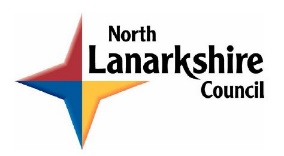 First Level: Fractions, Decimal Fractions and PercentagesFinding Fractions of an AmountBar models can help us work out any fraction of an amount.  Like this, John has 12 sweets and eats  of them.  How many does he eat?				        = 9Can you find the following:Three quarters of 16 pencilsOne third of 9 applesTwo fifths of 15 pensTwo quarters of 18 counters    